Likovna naloga za 6. razredDopolnitev navodilNa list papirja  A4, nariši pokrajino po svoji domišljiji z različnimi vrstami in oblikami črt. Uporabi črn tanek flomaster. prilagam dva primera: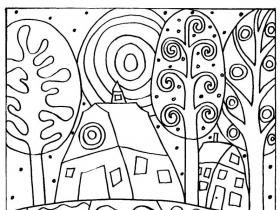 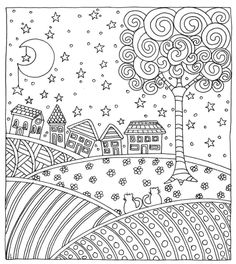 